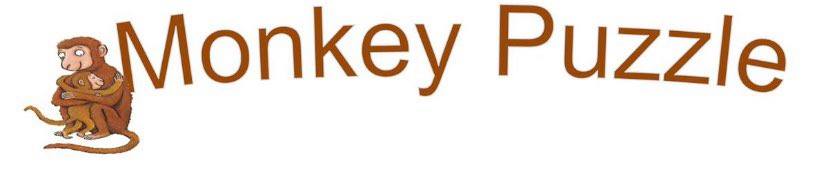 Question time! Why not ask your child if they identify the characters in the story?	Do you think the butterfly was helpful? Why? 	How do you think Monkey felt when he was lost?If you ever got lost what do you think you would do?Who are people who can help us?Can you draw your favourite character from the story?